3.13. Пилон. проспект Ленина, 28Топосъемка планируемого участка 1:500ширина 1,4 м, высота 2,6 м,общая площадь информационного поля 7,28 кв.м.3.14. Рекламные конструкции на остановочном павильоне. ул. Базарная, 10Топосъемка планируемого участка 1:500ширина 0,6 м, высота 1,0 м,общая площадь информационного поля 1,2 кв.м.3.15. Рекламные конструкции на остановочном павильоне. ул. Базарная, 17Топосъемка планируемого участка 1:500ширина 0,6 м, высота 1,0 м,общая площадь информационного поля 1,2 кв.м.3.16. Рекламные конструкции на остановочном павильоне. ул. Базарная, 17аТопосъемка планируемого участка 1:500ширина 0,6 м, высота 1,0 м,общая площадь информационного поля 1,2 кв.м.3.17. Рекламные конструкции на остановочном павильоне. ул. Базарная, 19бТопосъемка планируемого участка 1:500ширина 0,6 м, высота 1,0 м,общая площадь информационного поля 1,2 кв.м.3.18. Рекламная конструкция на остановочном павильоне. проспект Ленина, 26Топосъемка планируемого участка 1:500ширина 1,50 м, высота 1,86  м,общая площадь информационного поля 2,79 кв.м.3.19. Рекламная конструкция на остановочном павильоне.проспект Ленина, 29Топосъемка планируемого участка 1:500ширина 1,50 м, высота 1,86  м,общая площадь информационного поля  2,79 кв.м.3.20. Рекламная конструкция на остановочном павильоне.проспект Ленина, 53Топосъемка планируемого участка 1:500ширина 1,50 м, высота 1,86  м,общая площадь информационного поля 2,79 кв.м.3.21. Рекламная конструкция на остановочном павильоне. проспект Ленина, 42ВТопосъемка планируемого участка 1:500ширина 1,50 м, высота 1,86  м,общая площадь информационного поля 2,79 кв.м.3.22. Рекламная конструкция на остановочном павильоне.проспект Ленина, 62Топосъемка планируемого участка 1:500ширина 1,50 м, высота 1,86  м,общая площадь информационного поля 2,79 кв.м.4.1. Щитовая установка. ул. Войкова, в районе дома № 21, обочина дорогиТопосъемка планируемого участка 1:500ширина 6,0 м, высота 3,0 м,высота стойки 4,5 мобщая площадь информационного поля 36,0 кв.м4.2. Щитовая установка. ул. Войкова, в районе дома № 7, обочина дорогиТопосъемка планируемого участка 1:500ширина 6,0 м, высота 3,0 м,высота стойки 4,5 мобщая площадь информационного поля 36,0 кв.м4.3. Щитовая установка. ул. Коперника, в районе домов № 1/2, обочина дорогиТопосъемка планируемого участка 1:500ширина 6,0 м, высота 3,0 м,высота стойки 4,5 мобщая площадь информационного поля 36,0 кв.м4.4. Щит для объявлений. ул. Магистральная, в районе дома № 1Топосъемка планируемого участка 1:500ширина 1,2 м, высота 0,6 м,высота стойки 1,0 мобщая площадь информационного поля 1,44 кв.м.4.5. Рекламная конструкция на остановочном павильоне. ул. Шоссейная, 53Топосъемка планируемого участка 1:500ширина 1,22 м, высота 1,32 м,общая площадь информационного поля 1,6 кв.м.4.6. Рекламная конструкция на остановочном павильоне. ул. Войкова, 64Топосъемка планируемого участка 1:500ширина 1,32 м, высота 1,22 м,общая площадь информационного поля 1,6 кв.м.4.7. Рекламная конструкция на остановочном павильоне. ул. Войкова, 94Топосъемка планируемого участка 1:500ширина 1,22 м, высота 1,32 м,общая площадь информационного поля 1,6 кв.м.4.8. Рекламная конструкция на остановочном павильоне. ул. Щербакова, 16Топосъемка планируемого участка 1:500ширина 1,22 м, высота 1,32 м,общая площадь информационного поля 1,6 кв.м.5.1. Щитовая установка. ул. Мичурина – ул. Красноармейская (в районе здания по ул. Мичурина № 77а)Топосъемка планируемого участка 1:500ширина 6,0 м, высота 3,0 м,высота стойки 4,5 мобщая площадь информационного поля 36,0 кв.м.5.2. Щитовая установка.ул. Ростовская, в районе дома № 16, газонТопосъемка планируемого участка 1:500ширина 6,0 м, высота 3,0 м,высота стойки 4,5 мобщая площадь информационного поля 36,0 кв.м.5.3. Рекламная конструкция на остановочном павильоне. ул. Гришина, 10аТопосъемка планируемого участка 1:500ширина 0,6 м, высота 1,5 м,общая площадь информационного поля 0,9 кв.м.5.4. Рекламная конструкция на остановочном павильоне. ул. РостовскаяТопосъемка планируемого участка 1:500ширина 1,32 м, высота 1,22 м,общая площадь информационного поля 1,6 кв.м.5.5. Рекламная конструкция на остановочном павильоне. ул. Ростовская, 116Топосъемка планируемого участка 1:500ширина 1,5 м, высота 1,5 м,общая площадь информационного поля 2,25 кв.м.5.6. Рекламные конструкции на остановочном павильоне. ул. Ростовская, 132, справаТопосъемка планируемого участка 1:500ширина 0,6 м, высота 1,5 м,общая площадь информационного поля 3,6 кв.м.5.7. Рекламные конструкции на остановочном павильоне. ул. Ростовская, 132, слеваТопосъемка планируемого участка 1:500ширина 0,6 м, высота 1,5 м,общая площадь информационного поля 4,5 кв.м.6.1. Щитовая установка. ул. Вокзальная, в районе дома № 42, обочина дороги, слеваТопосъемка планируемого участка 1:500ширина 2,0 м, высота 1,2 м,высота стойки 1,0 мобщая площадь информационного поля 2,4 кв.м.6.2. Щитовая установка. ул. Вокзальная, в районе дома № 42, обочина дороги, справаТопосъемка планируемого участка 1:500ширина 2,0 м, высота 1,2 м,высота стойки 1,0 мобщая площадь информационного поля 2,4 кв.м.7.1. Щитовая установка. ул. Радио, в районе дома № 42 (развилка дорог ул. Вокзальная – ул. Радио)Топосъемка планируемого участка 1:500ширина 6,0 м, высота 3,0 м,высота стойки 4,5 мобщая площадь информационного поля 36,0 кв.м7.2. Щитовая установка. ул. Радио, в районе дома № 42, обочина дорогиТопосъемка планируемого участка 1:500ширина 6,0 м, высота 3,0 м,высота стойки 4,5 мобщая площадь информационного поля 36,0 кв.м7.3. Щитовая установка. ул. Газопроводная, в районе дома № 3, обочина дорогиТопосъемка планируемого участка 1:500ширина 6,0 м, высота 3,0 м,высота стойки 4,5 мобщая площадь информационного поля 36,0 кв.м.7.4. Щитовая установка. ул. Радио - ул. Газопроводная (3-х сторонний)Топосъемка планируемого участка 1:500ширина 6,0 м, высота 3,0 м,высота стойки 4,5 мобщая площадь информационного поля 54,0 кв.м.Дизайн макет рекламной конструкцииЭскиз рекламной конструкцииДизайн макет рекламной конструкцииЭскиз рекламных конструкций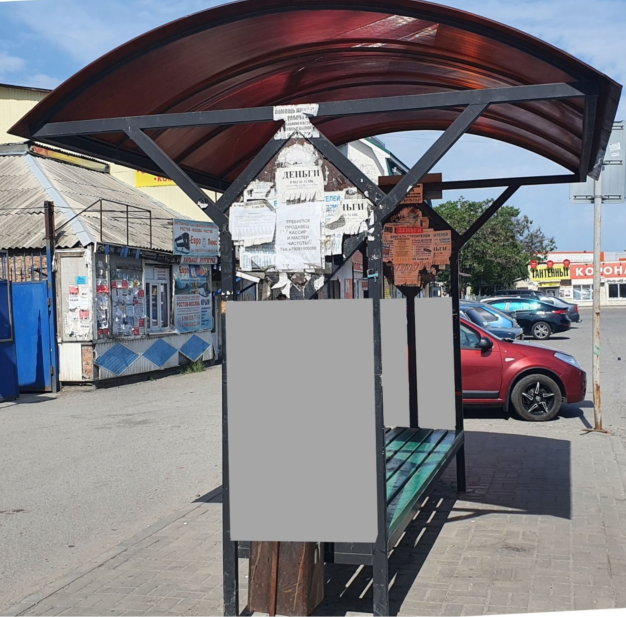 Дизайн макет рекламной конструкцииЭскиз рекламных конструкций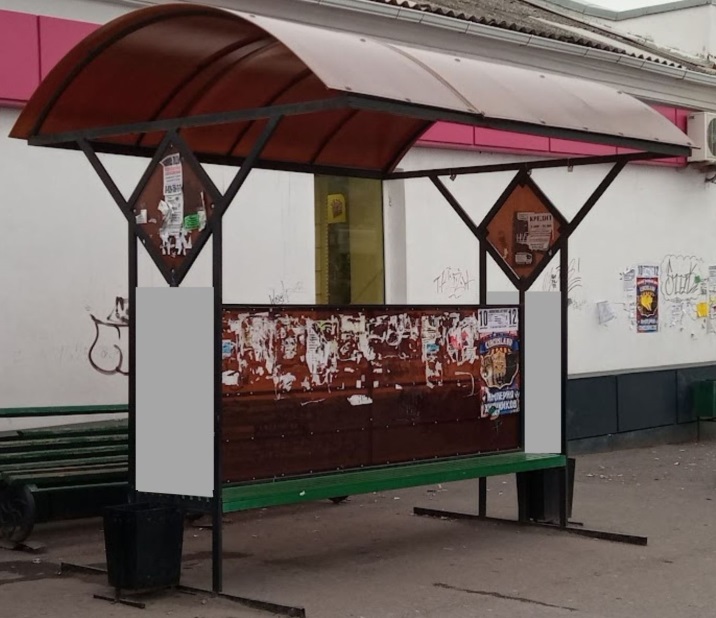 Дизайн макет рекламной конструкцииЭскиз рекламных конструкций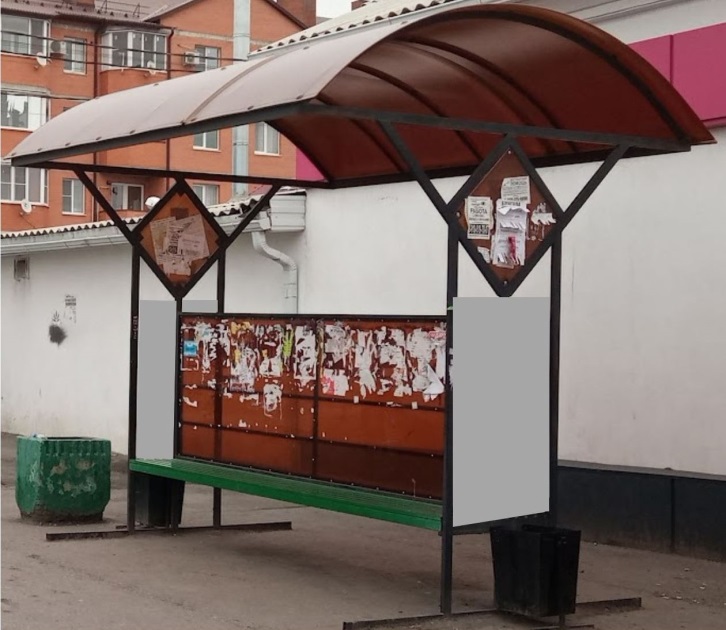 Дизайн макет рекламной конструкцииЭскиз рекламных конструкций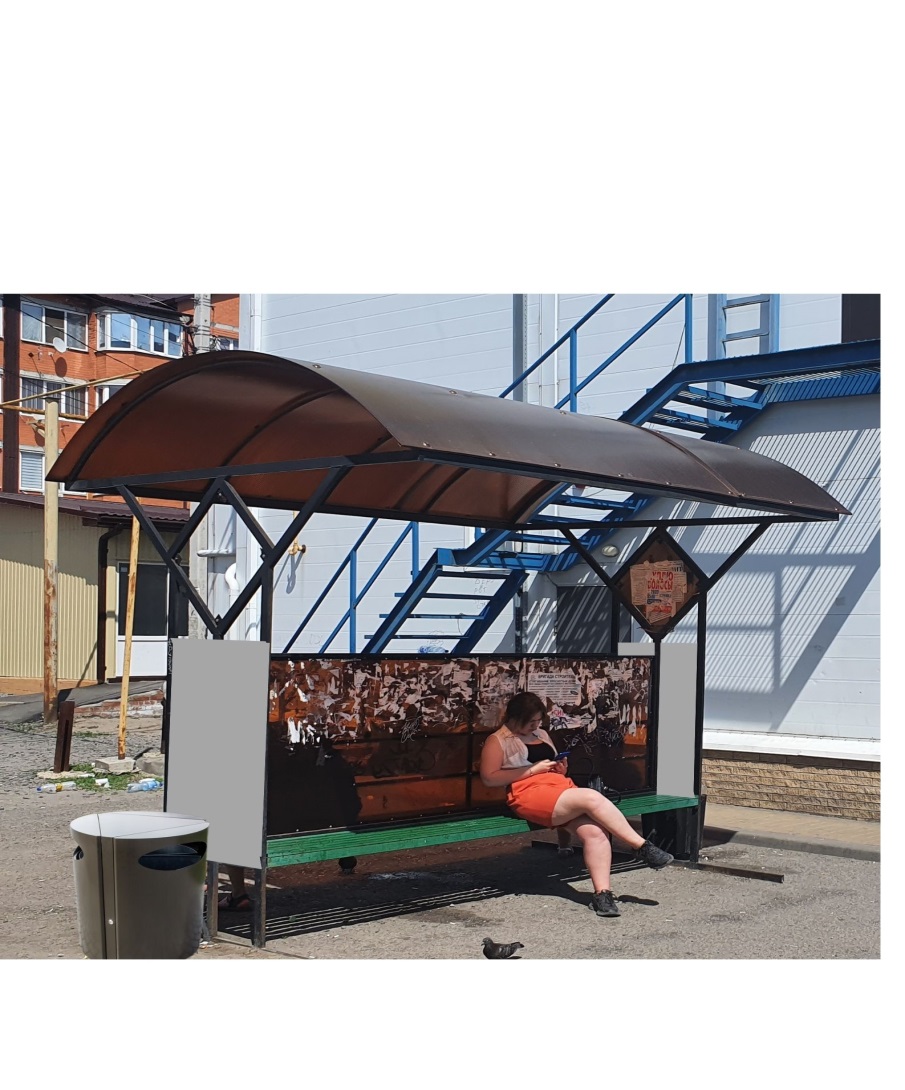 Дизайн макет рекламной конструкцииЭскиз рекламной конструкции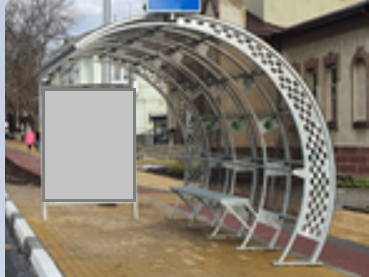 Дизайн макет рекламной конструкцииЭскиз рекламной конструкции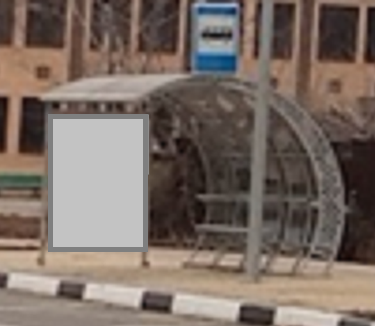 Дизайн макет рекламной конструкцииЭскиз рекламной конструкции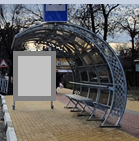 Дизайн макет рекламной конструкцииЭскиз рекламной конструкции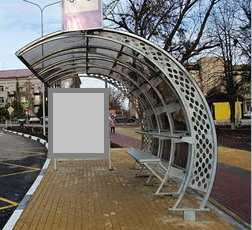 Дизайн макет рекламной конструкцииЭскиз рекламной конструкции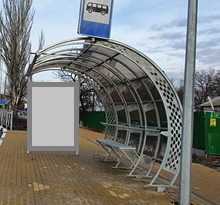 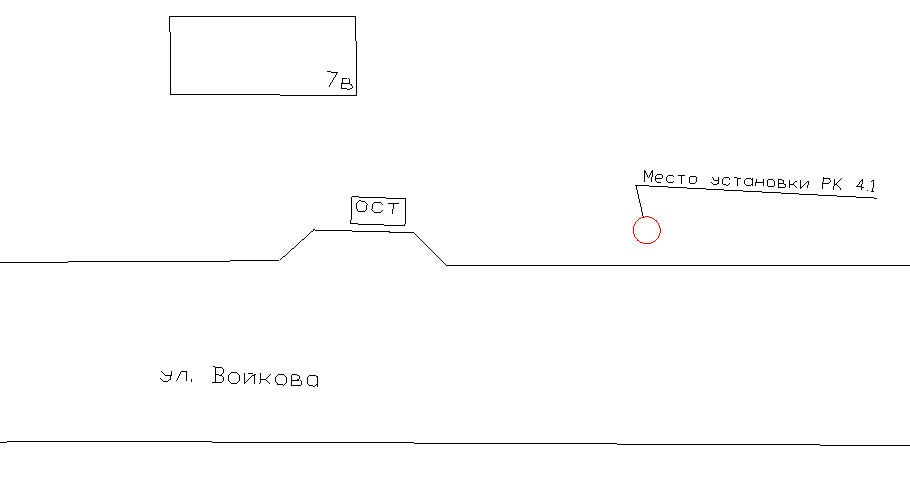 Дизайн макет рекламной конструкцииЭскиз рекламной конструкции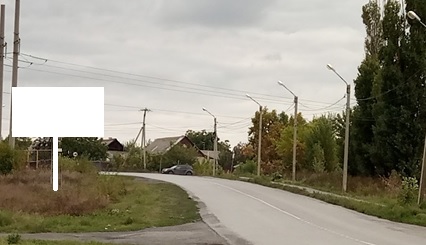 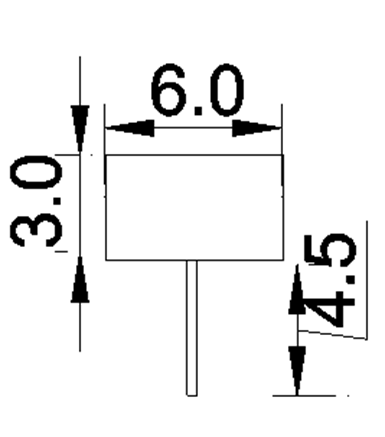 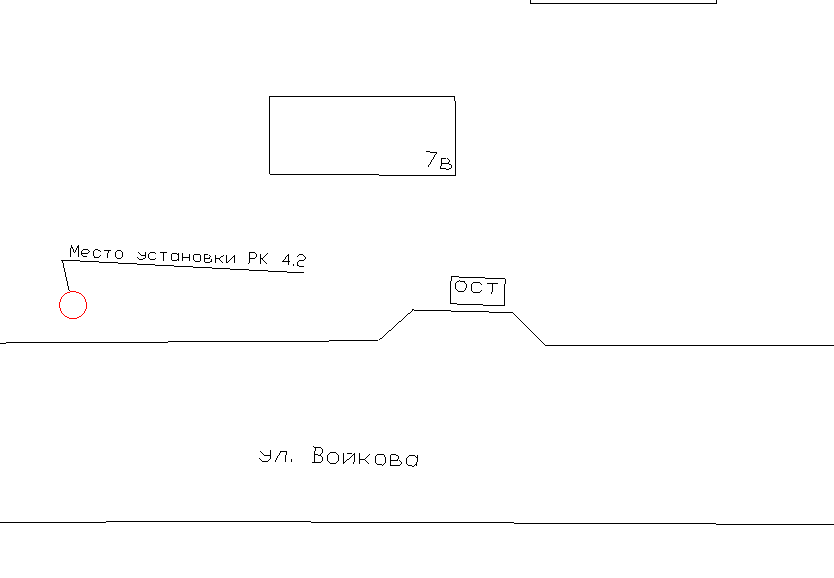 Дизайн макет рекламной конструкцииЭскиз рекламной конструкции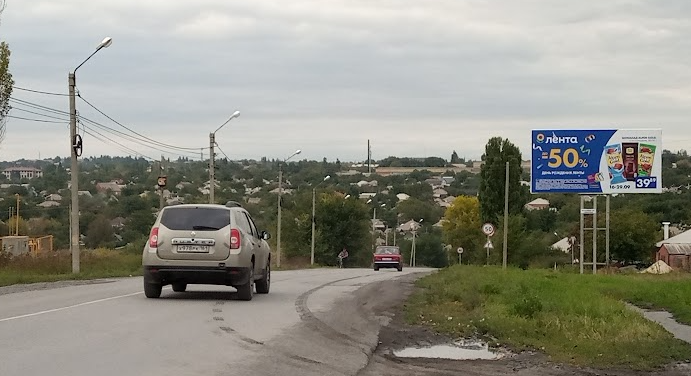 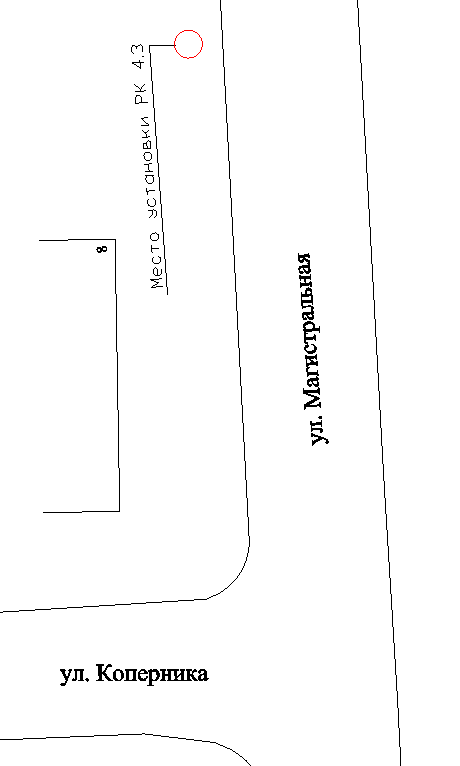 Дизайн макет рекламной конструкцииЭскиз рекламной конструкции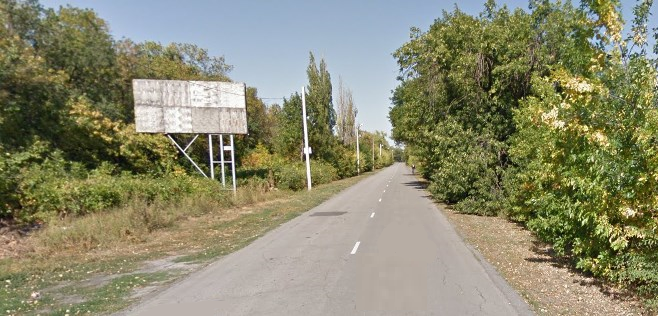 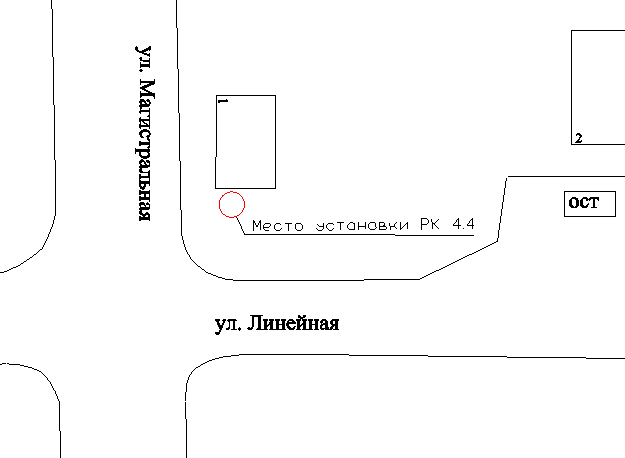 Дизайн макет рекламной конструкцииЭскиз рекламной конструкции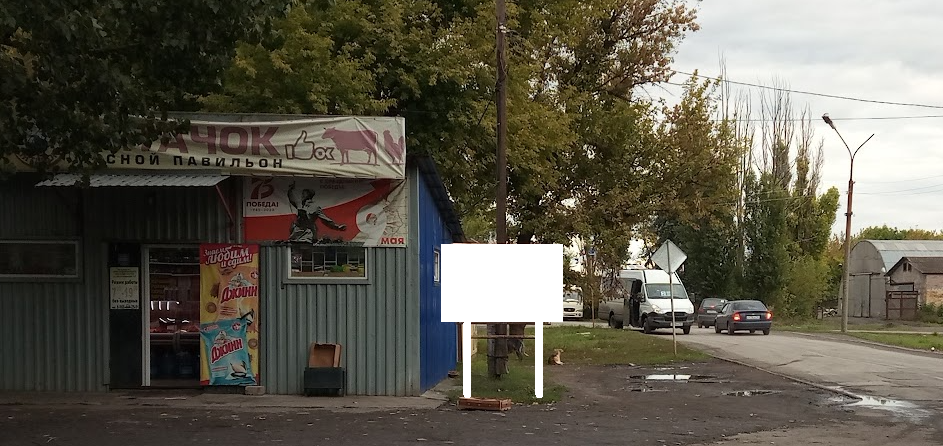 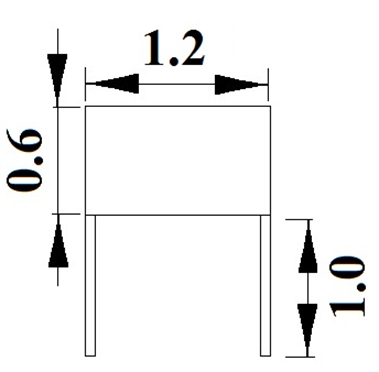 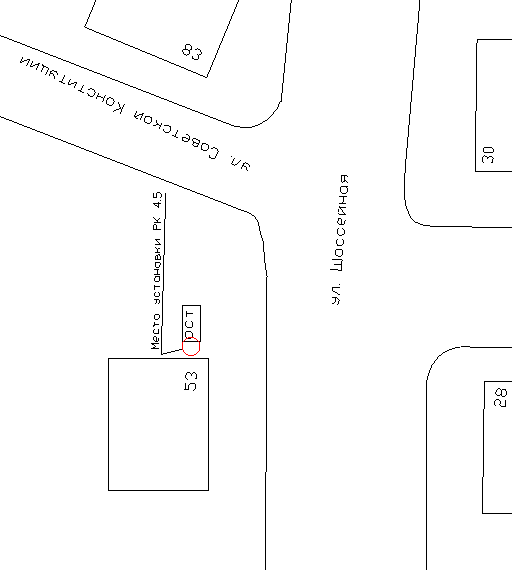 Дизайн макет рекламной конструкцииЭскиз рекламной конструкции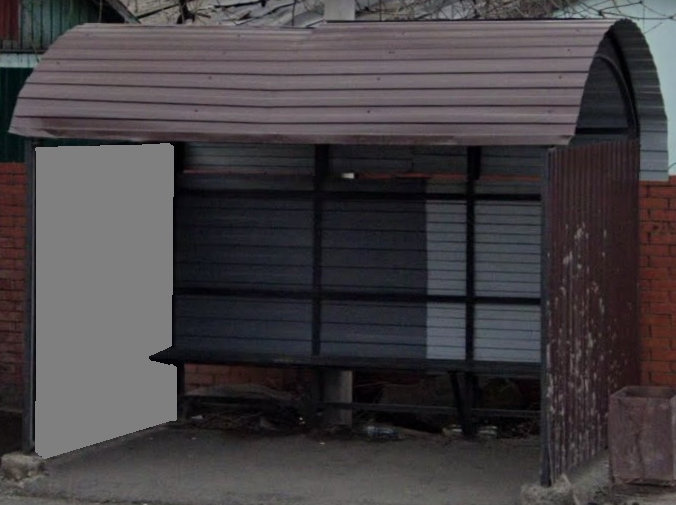 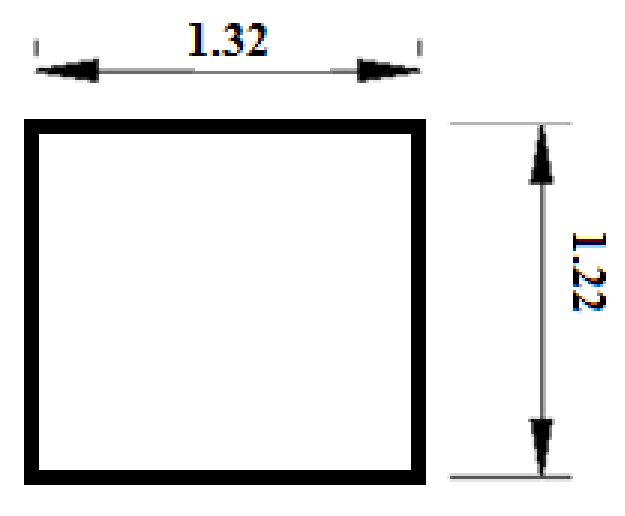 Дизайн макет рекламной конструкцииЭскиз рекламной конструкции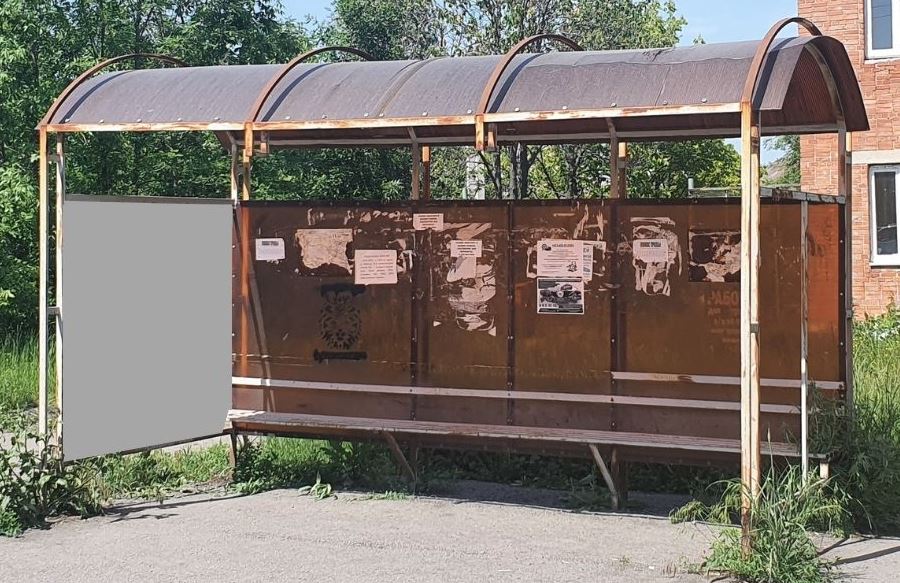 Дизайн макет рекламной конструкцииЭскиз рекламной конструкции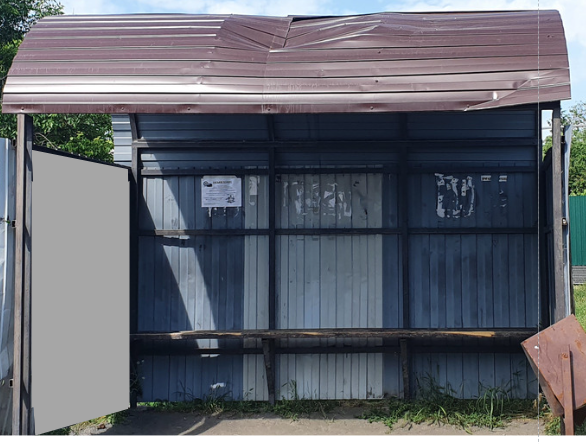 Дизайн макет рекламной конструкцииЭскиз рекламной конструкции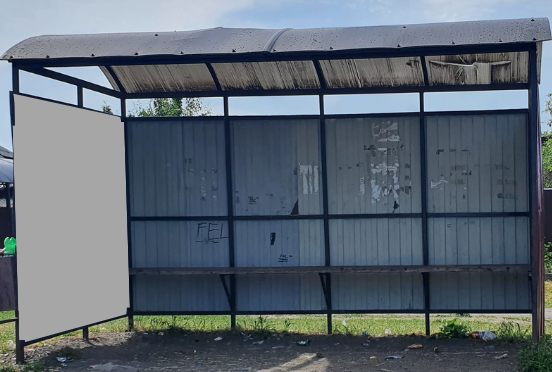 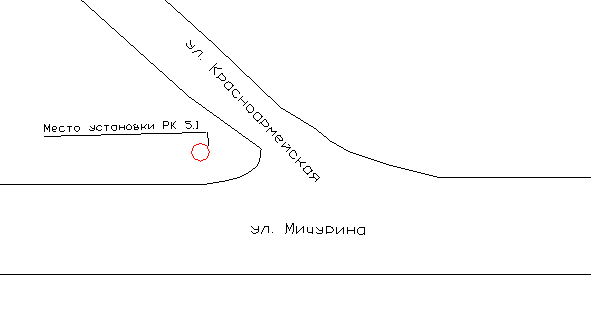 Дизайн макет рекламной конструкцииЭскиз рекламной конструкции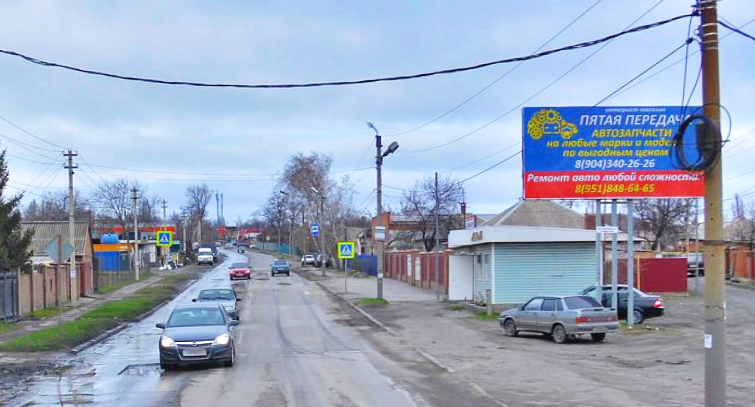 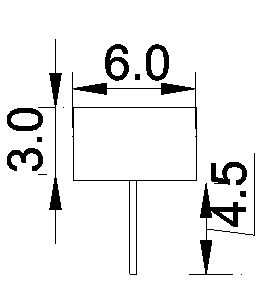 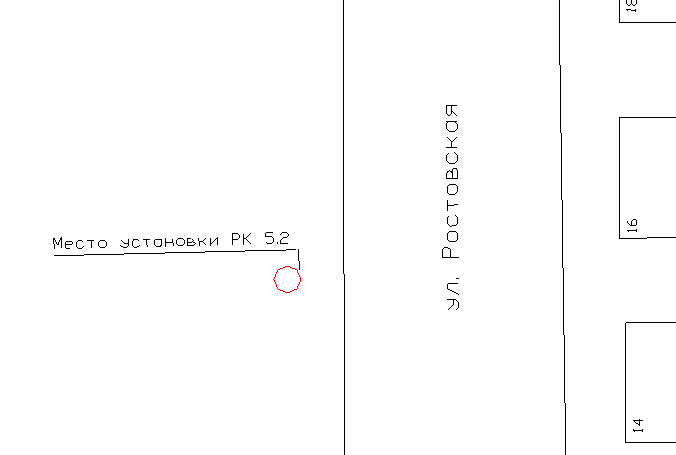 Дизайн макет рекламной конструкцииЭскиз рекламной конструкции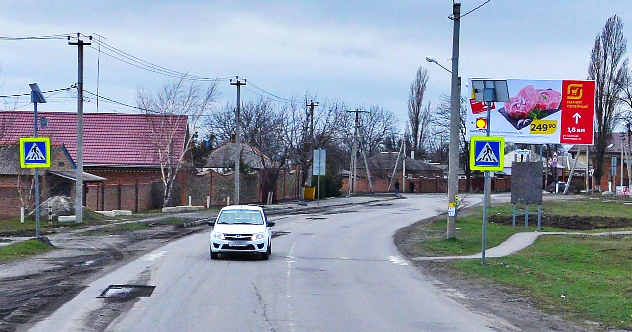 Дизайн макет рекламной конструкцииЭскиз рекламной конструкции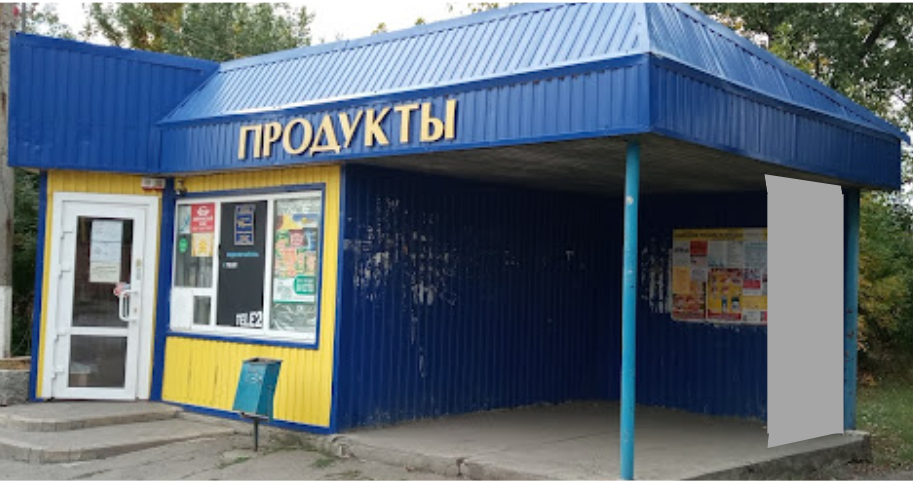 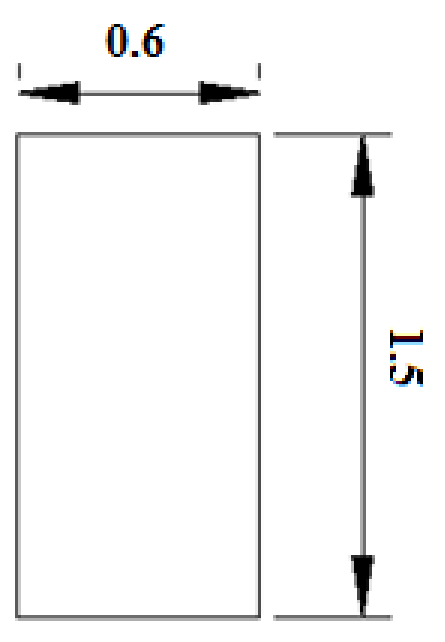 Дизайн макет рекламной конструкцииЭскиз рекламной конструкции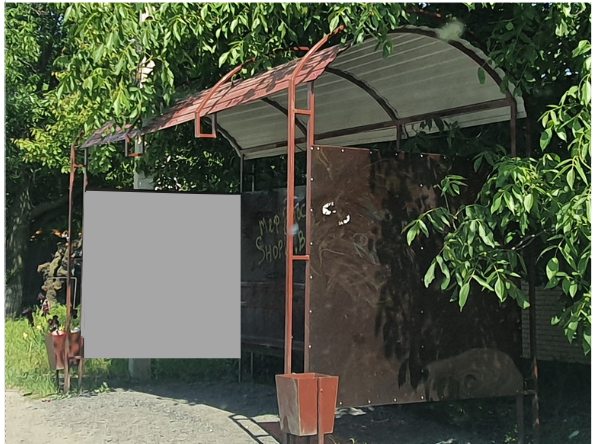 Дизайн макет рекламной конструкцииЭскиз рекламной конструкции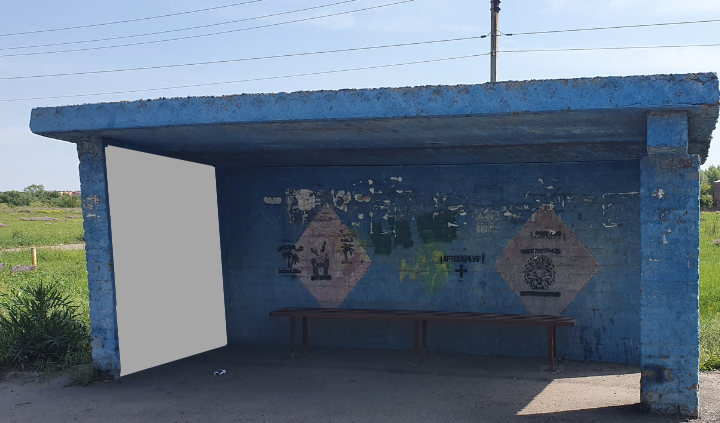 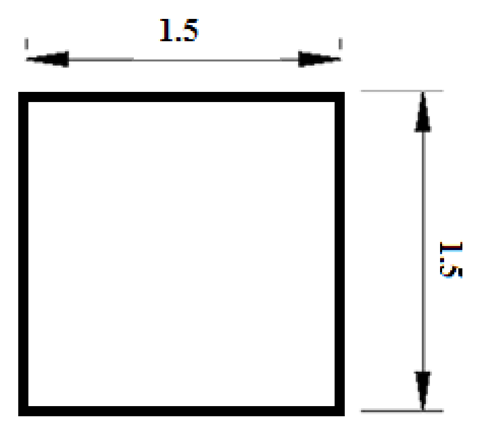 Дизайн макет рекламной конструкцииЭскиз рекламных конструкций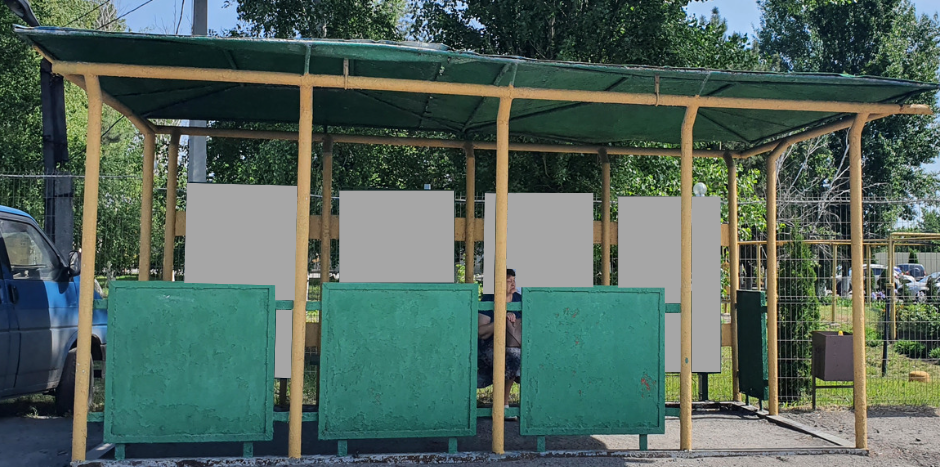 Дизайн макет рекламной конструкцииЭскиз рекламных конструкций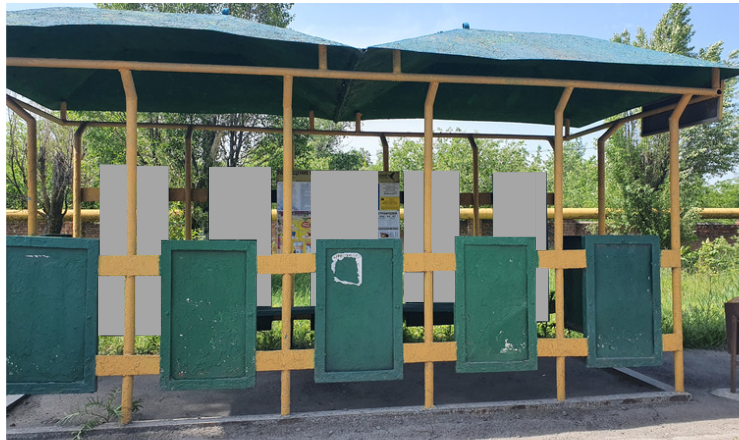 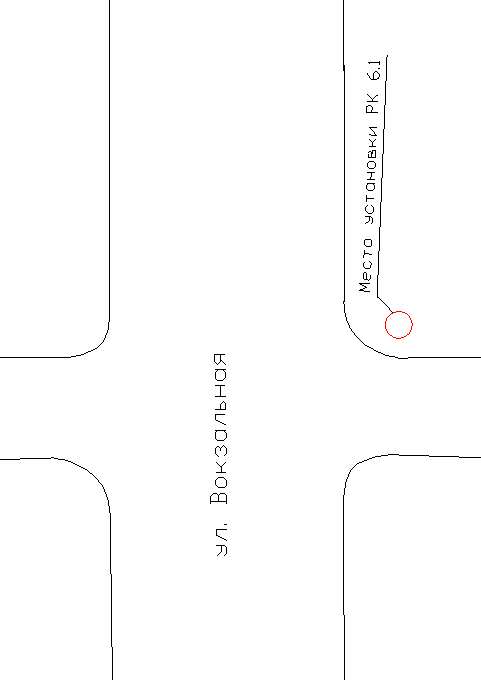 Дизайн макет рекламной конструкцииЭскиз рекламной конструкции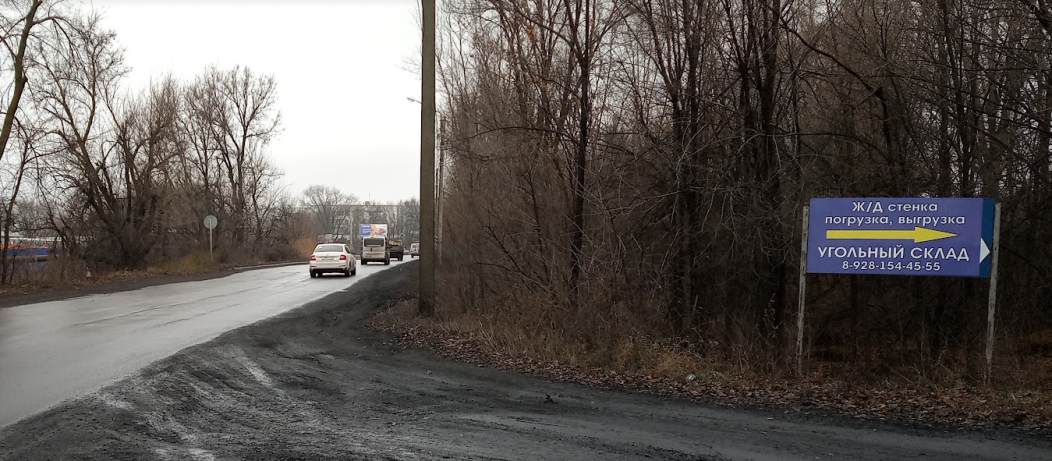 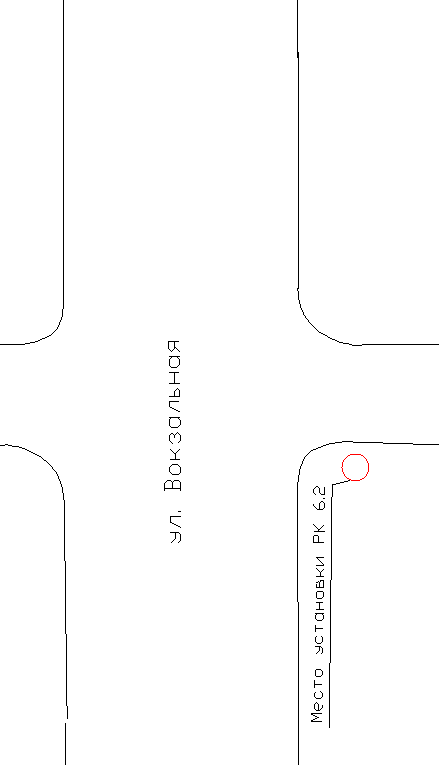 Дизайн макет рекламной конструкцииЭскиз рекламной конструкции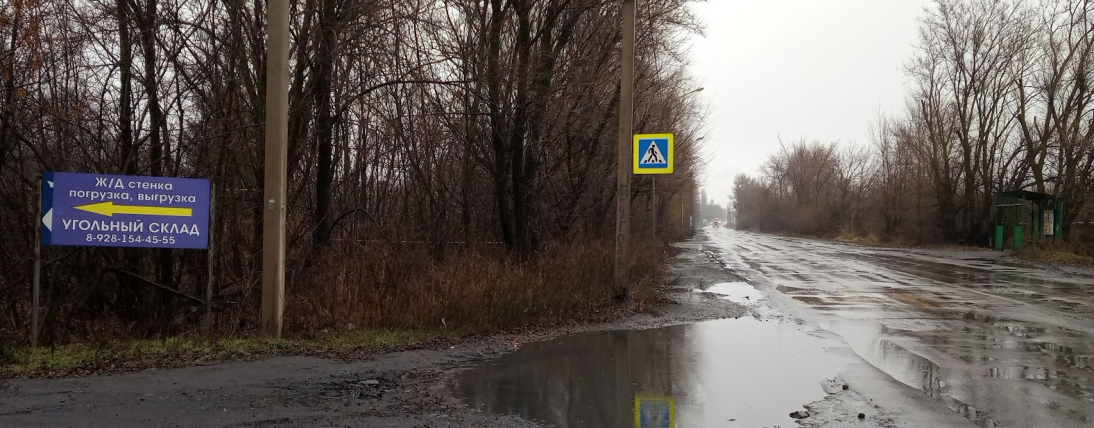 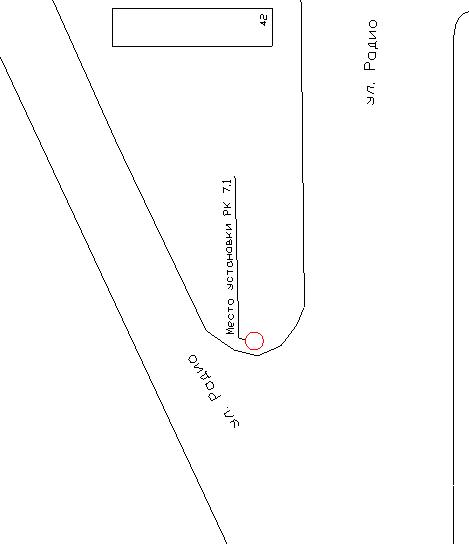 Дизайн макет рекламной конструкцииЭскиз рекламной конструкции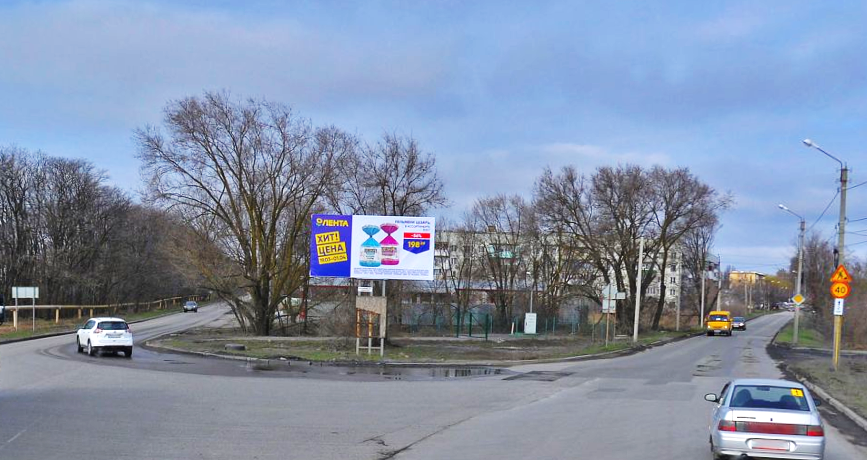 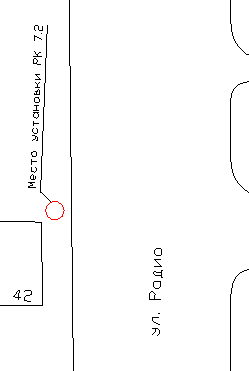 Дизайн макет рекламной конструкцииЭскиз рекламной конструкции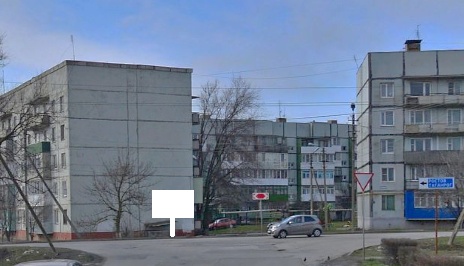 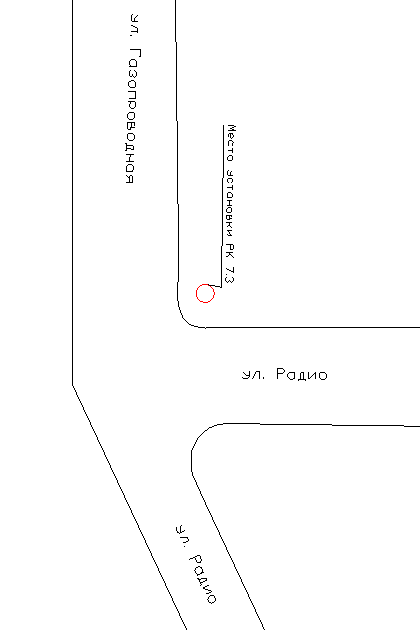 Дизайн макет рекламной конструкцииЭскиз рекламной конструкции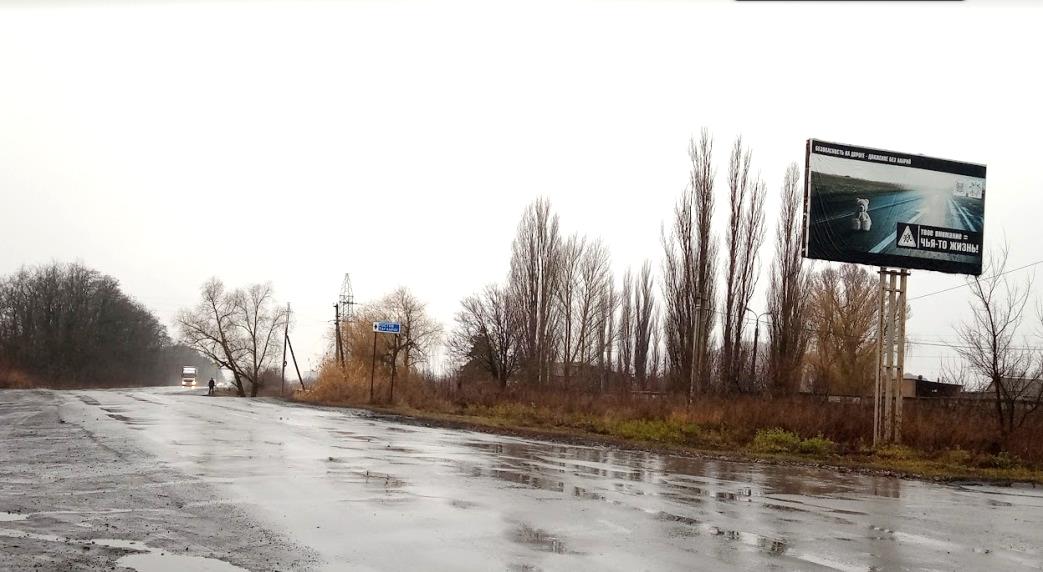 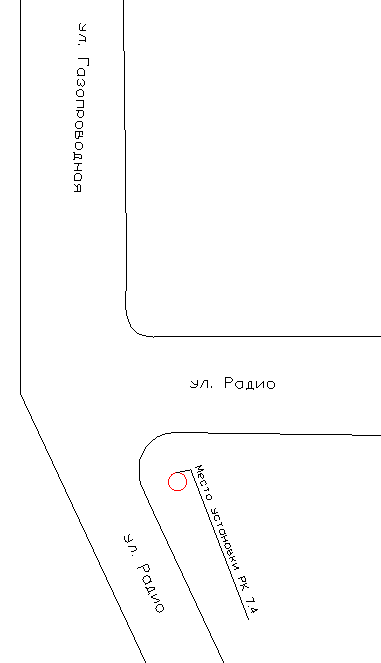 Дизайн макет рекламной конструкцииЭскиз рекламной конструкции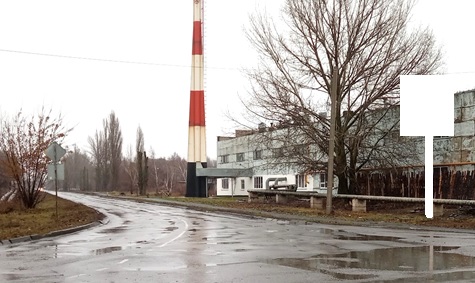 